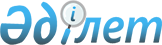 О внесении изменений в постановление акимата от 21 сентября 2015 года № 337 "Об определении критериев по выбору видов отчуждения коммунального имущества города Аркалыка Костанайской области"Постановление акимата города Аркалыка Костанайской области от 14 мая 2020 года № 163. Зарегистрировано Департаментом юстиции Костанайской области 15 мая 2020 года № 9185
      В соответствии с постановлением Правительства Республики Казахстан от 9 августа 2011 года № 920 "Об утверждении Правил продажи объектов приватизации" акимат города Аркалыка ПОСТАНОВЛЯЕТ:
      1. Внести в постановление акимата "Об определении критериев по выбору видов отчуждения коммунального имущества города Аркалыка Костанайской области" от 21 сентября 2015 года № 337 (опубликовано 6 ноября 2015 года в газете "Арқалық хабары", зарегистрировано в Реестре государственной регистрации нормативных правовых актов под № 5949) следующие изменения:
      заголовок указанного постановления на казахском языке изложить в новой редакции, заголовок на русском языке не меняется;
      преамбулу указанного постановления изложить в новой редакции:
      "В соответствии с постановлением Правительства Республики Казахстан от 9 августа 2011 года № 920 "Об утверждении Правил продажи объектов приватизации" акимат города Аркалыка ПОСТАНОВЛЯЕТ:";
      пункт 1 указанного постановления на казахском языке изложить в новой редакции, текст на русском языке не меняется.
      2. Государственному учреждению "Отдел финансов акимата города Аркалыка" в установленном законодательством Республики Казахстан порядке обеспечить:
      1) государственную регистрацию настоящего постановления в территориальном органе юстиции;
      2) размещение настоящего постановления на интернет – ресурсе акимата города Аркалыка после его официального опубликования.
      3. Контроль за исполнением настоящего постановления возложить на заместителя акима города Аркалыка.
      4. Настоящее постановление вводится в действие по истечении десяти календарных дней после дня его первого официального опубликования.
					© 2012. РГП на ПХВ «Институт законодательства и правовой информации Республики Казахстан» Министерства юстиции Республики Казахстан
				
      Аким города Аркалыка 

К. Абишев
